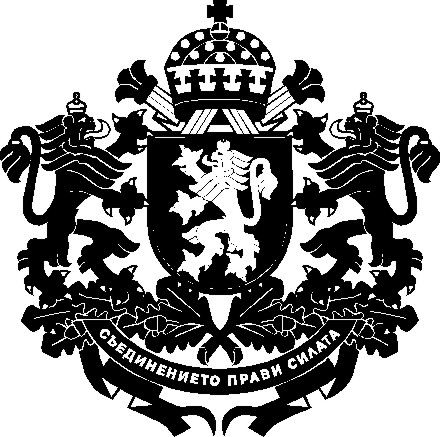 РЕПУБЛИКА БЪЛГАРИЯМинистър на земеделиетоДОМИНИСТЕРСКИЯ СЪВЕТНА РЕПУБЛИКА БЪЛГАРИЯДОКЛАДот  д-р Иван Иванов – министър на земеделиетоОтносно: Проект на Постановление на Министерския съвет за изменение на Постановление № 185 на Министерския съвет от 2011 г. за изменение на Постановление № 125 на Министерския съвет от 2006 г. за приемане на Устройствен правилник на Министерството на земеделието и храните
(обн., ДВ, бр. 52 от 2011 г.; доп., бр. 29 от 2015 г.)УВАЖАЕМИ ГОСПОДИН МИНИСТЪР-ПРЕДСЕДАТЕЛ,УВАЖАЕМИ ГОСПОЖИ И ГОСПОДА МИНИСТРИ,На основание чл. 31, ал. 2 от Устройствения правилник на Министерския съвет и на неговата администрация, внасям за разглеждане от Министерския съвет проект на Постановление на Министерския съвет за изменение на Постановление № 185 на Министерския съвет от 2011 г. за изменение на Постановление № 125 на Министерския съвет от 2006 г. за приемане на Устройствен правилник на Министерството на земеделието и храните (обн., ДВ, бр. 52 от 2011 г., доп. бр. 29 от 2015 г.).Причини, които налагат приемането на актаПричината за внасяне на настоящия проект е свързан с изпълнение на Административен договор № РД 50-98 от 22.11.2021 г., сключен между Национална служба за съвети в земеделието (НССЗ), Министерство на земеделието, храните и горите (МЗХГ) и Държавен фонд „Земеделие“ – Разплащателна агенция (ДФЗ-РА) за предоставяне на безвъзмездна финансова помощ по Програмата за развитие на селските райони за периода 2014-2020 г. (ПРСР 2014-2020 г.) по процедура BG06RDNP001-2.001 „Разширяване на териториалния обхват на НССЗ чрез създаване на мобилни общински центрове (офиси) за консултански услуги“ по подмярка 2.2 „Създаване на консултански услуги“ по мярка 2 „Консултански услуги, услуги по управление на стопанството и услуги по заместване в стопанството“ от ПРСР 2014-2020 г. за разширяването на териториалния обхват на НССЗ, както и с успешното изпълнение на мярка 2 като цяло, в т.ч. подмерки 2.1.1 „Консултантски услуги за земеделски и горски стопани“ и 2.1.2 „Консултантски услуги за малки земеделски стопанства“.Съгласно § 3 от Преходните и Заключителни разпоредби на Постановление № 185 на Министерския съвет от 2011 г. за изменение на Постановление № 125 на Министерския съвет от 2006 г. за приемане на Устройствен правилник на Министерството на земеделието и храните, министърът на земеделието и храните одобрява назначаването на български граждани по срочни трудови договори – допълнително до 50 експерти, извън утвърдената численост на персонала на НССЗ. Средствата за работна заплата и за осигурителни вноски, както и цялостната издръжка на тези служители, се осигуряват от средства на НССЗ, получени в резултат на изпълняваните дейности по мярка 2 „Консултантски услуги, услуги по управление на стопанство и услуги по заместване в стопанство". В момента за изпълнение на дейностите на НССЗ по подмерки 2.1.1. и 2.1.2 на мярка 2 от ПРСР 2014 – 2020 г. на срочни трудови договори са назначени 49 експерти, като всички разходи за тях се покриват от получаваните от НССЗ средства по тези подмерки, които са извън държавния бюджет на службата. Във връзка с предстоящи през 2022 г. дейности на НССЗ по подмярка 2.1.2 на мярка 2 от ПРСР 2014-2020 г., в т.ч. предоставяне на консултантски пакет ТП 5.1. включващ и изготвяне на проектни предложения на малки земеделски стопанства, кандидати по подмярка 6.3 „Стартова помощ за развитието на малки стопанства“ от ПРСР 2014-2020 г., анализът на НССЗ показва, че са необходими още 7 експерта, които да бъдат назначени, като за това има достатъчно финансов ресурс от получаваните от НССЗ средства по подмерки 2.1.1 и 2.1.2, но няма възможност поради ограничението в максималния брой на експертите. Съгласно Административен договор № РД 50-98 от 22.11.2021 г., сключен между НССЗ, МЗХГ и ДФЗ-РА за предоставяне на безвъзмездна финансова помощ по ПРСР 2014-2020 г. по процедура BG06RDNP001-2.001 по подмярка 2.2 по мярка 2 от ПРСР 2014-2020 г. и т. 6 на раздел 13.2 „Условия за допустимост на дейностите“ на Условията за кандидатстване по процедура BG06RDNP001-2.001 в структурата НССЗ трябва да бъдат назначени допълнително 64 експерти: 56 експерти в 28-те мобилни общински офиси (МОО), 6-ма координатора на регионално ниво и 2–ма координатори на централно ниво. Съгласно т. 10 на същия раздел всички експерти/съветници в МОО, както и координаторите на регионално и централно ниво, трябва да се назначат на срочни трудови договори. Разходите за тези служители ще се покриват от получаваните от НССЗ средства по горепосочения договор.Финансови и други средства, необходими за прилагането на новата уредбаПредложеният проект на акт на Министерския съвет не води до въздействие върху държавния бюджет, поради което е приложена финансова обосновка съгласно чл. 35, ал. 1, т. 4, буква „б“ от Устройствения правилник на Министерския съвет и на неговата администрация.За приемането на проекта на акт не са необходими допълнителни разходи, трансфери или други плащания по бюджета на Министерството на земеделието. Проектът на акт не води до изменения в целевите стойности на показателите за изпълнение по програми, в това число и ключовите индикатори.Очаквани резултати от прилагането на актаС разширяването на териториалния обхват на НССЗ ще се улесни достъпа на земеделските стопанства (особено малките стопанства и младите фермери) до консултантски услуги, ще се подобри процеса на трансфер на знания и иновации от науката в практиката и ще се повиши квалификацията и управленските умения на земеделските производители, тяхната осведоменост и подобряване на управлението на риска в стопанствата им, както и информацията за възможностите за подпомагане по ПРСР 2014–2020 г. и през новия програмен период 2023-2027 г., в т.ч. и възможностите за изготвяне на проекти за кандидатстване, особено на малките земеделски стопанства.Анализ за съответствие с правото на Европейския съюзПредложеният проект на акт на Министерския съвет не съдържа разпоредби, транспониращи актове на Европейския съюз, поради което не е приложена таблица на съответствието с правото на Европейския съюз.Информация за проведените обществени консултацииПо проекта е проведена обществена консултация, съгласно чл. 26, ал. 3 и 4 от Закона за нормативните актове, като проектите на постановление и доклад (мотиви), като и частичната предварителна оценка на въздействието и становището на дирекция „Модернизация на администрацията“ в Министерския съвет са публикувани на интернет страницата на Министерството на земеделието и на Портала за обществени консултации, със срок за предложения и становища 30 дни.В изпълнение на чл. 26, ал. 5 от Закона за нормативните актове справката за отразяване на постъпилите предложения и становища от проведената обществена консултация, заедно с обосновка за неприетите предложения е публикувана на интернет страницата на Министерството на земеделието и на Портала за обществени консултации. Материалите по проекта на Постановление на Министерския съвет са съгласувани по реда на чл. 32 от Устройствения правилник на Министерския съвет и на неговата администрация. Направените целесъобразни бележки и предложения са отразени. Приложена е справка за отразяване на постъпилите становища.УВАЖАЕМИ ГОСПОДИН МИНИСТЪР-ПРЕДСЕДАТЕЛ,УВАЖАЕМИ ГОСПОЖИ И ГОСПОДА МИНИСТРИ,Във връзка с гореизложеното и на основание чл. 8, ал. 2 от Устройствения правилник на Министерския съвет и на неговата администрация предлагам Министерският съвет да приеме приложения проект на постановление.С уважение,д-р ИВАН ИВАНОВ Министър Приложение: Проект на Постановление на Министерския съвет за изменение на Постановление № 185 на Министерския съвет от 2011 г. за изменение на Постановление № 125 на Министерския съвет от 2006 г. за приемане на Устройствен правилник на Министерството на земеделието и храните;Частична предварителна оценка на въздействието; Становище на дирекция „Модернизация на администрацията“ в Министерския съвет по частичната предварителна оценка на въздействието;Финансова обосновка;Справка за отразяване на постъпилите по реда на       чл. 32–34 от Устройствения правилник на Министерския съвет и на неговата администрация становища;Постъпили становища;Справка за отразяване на постъпилите предложения и становища от проведената обществената консултация;Постъпили предложения и становища от проведената обществената консултация;Проект на съобщение за средствата за масово осведомяване.